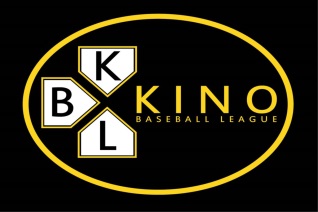 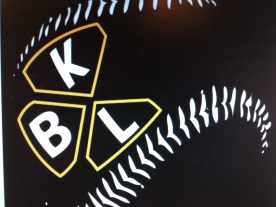                                    KBLUA EJECTION REPORTDATE OF EJECTION:     5/22/15                                      LEVEL: MLBGAME TIME:      7:00 PM                                                  FIELD: ChaseHOME TEAM: D-Backs                                                      VISITING TEAM: CubsNAME OF EJECTED PERSON:   Joe Madden               (X) COACH ( ) PLAYER JERSEY/NUMBER	62		Team of Player/Coach Ejected:  CubsTIME: Play at Home Plate – Top of 3, 2 outs, judgment call out on a close tagDETAILS:  Came running out of the dug out screaming you’re a horses Ass for making that call, and your blind as a batHOW DID EJECTED PERSON ACT AFTER EJECTION:UMPIRE PRINT:______________________ UMPIRE SIGN: _________________________                         